Тема: Названия компонентов. Уменьшаемое. Вычитаемое.  Значение разности.Цель: создать условия для открытия учащимися новой темы, осознания новых понятий и терминов; учить детей самостоятельно производить классификацию объектов по двум существенным признакам (объединение объектов – вычитание объектов); развивать у них внимание, наблюдательность.Формировать УУД:  Личностные УУД: способность к самооценке на основе критерия успешности учебной деятельности.Регулятивные  УУД: умение определять и формулировать  тему и цель на уроке, проговаривать последовательность действий на уроке,  оценивать правильность выполнения действия на уровне адекватной  ретроспективной оценки,  планировать своё действие в соответствии с поставленной задачей,  вносить необходимые коррективы в действие после его завершения на основе его оценки и учёта характера сделанных ошибок.   Коммуникативные УУД: слушать и понимать речь других, совместно договариваться о правилах поведения и общения в группе.  Познавательные УУД: умение ориентироваться в своей системе знаний, отличать новое от уже известного,  добывать новые знания, находить ответы на вопросы,  используя учебник, свой жизненный опыт и информацию, полученную на уроке.Ход урока.Эмоциональный настрой. Внимание! Проверь дружок!
                  Готов ли ты начать урок?
                  Всё ль на месте, всё ль в порядке?
                  Книга, ручка и тетрадка?
                  И цветные карандаши 
                  Ты на парту положи.
                  И линейку не забудь!
                  В математику держишь путь!!!                  А сейчас ребята, поудобнее садитесь!
                  Не шумите, не вертитесь.
                  Внимательно считайте,
                  Я спрошу Вас – отвечайте.
                  Вам условие понятно?Дети: Да!Учитель: Это слышать мне приятно!
                  Путешествие зовёт –
                  Первоклашек на урок!Ребята, сегодня  у нас урок пройдет в форме путешествия, а путешествовать будем вместе с нашей феей.  Волшебный счет : пробег по числовой лесенке На доске:        1  2  3  4  6  7  8  9 …                        1  2  3  4  5  6  7  8  9  …Актуализация знаний. .Счёт до 10 через число.  счёту парами, тройками.Работа с числовым отрезком натурального ряда.Итак, ребята- Вас встречает Фея страны  Математики и вместе с ней мы будем  путешествовать по   городам Казахстана. А тема нашего урока будет называться так. Компоненты разности. Она надеется,  что вы будете   моими помощниками? Ведь так?!Итак поехали:Устный счет У: Молодцы, ребята! Каллиграфическая минутка. Цель игры: вспомнить правильное написание цифр  1991. Как я уже сказала что сегодня мы путешествуем по городам Казахстана.  В первый горд, в который мы приедем,  мы узнаем только тогда , когда мы выполним задание..Создание проблемной ситуации.У: Рассмотрите рисунки. На какие две группы можно распределить их?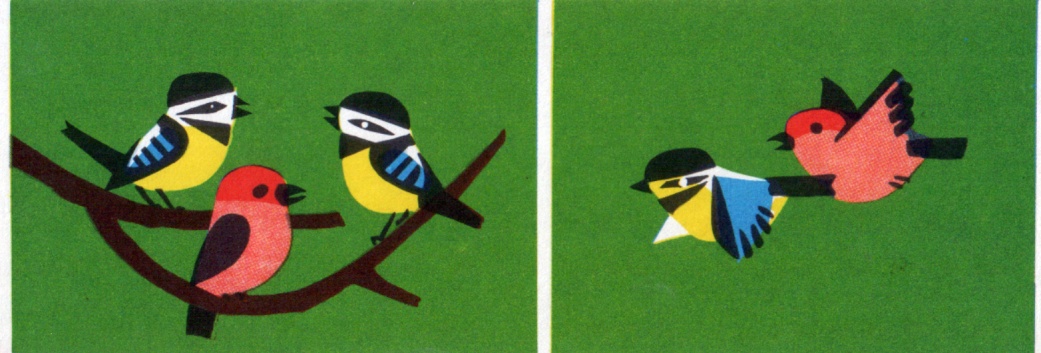 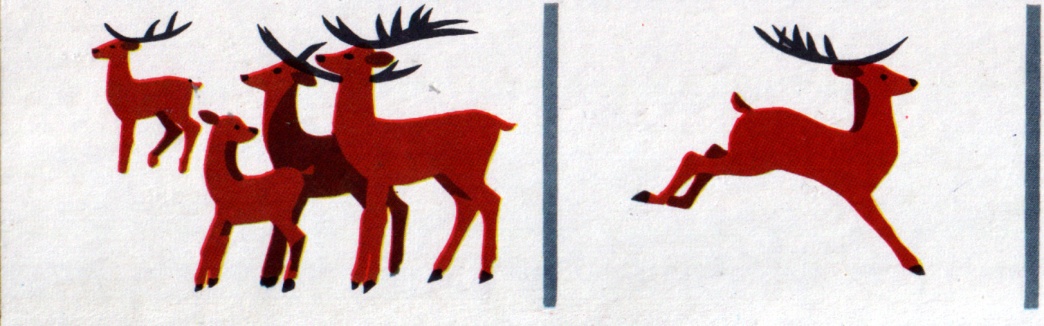 Учитель: Какие из данных равенств могут подойти к рисункам? 3+2=54-1=5У: Что можете сказать о равенствах первой группы? У: Как можно назвать равенства во второй группе?У: Так что же мы должны узнать сегодня?Открытие нового материала.У: Рассмотрите  рисунок. Составьте рассказ с названиями чисел. (Учителем даётся необходимая информация: названия компонентов при вычитании).4-1=34-1 – разность чисел 4 и 1.         число 3 – значение разности 4 и 1Число 4 – уменьшаемое,      1 – вычитаемое.У: Как вы думаете, почему 4 в записи 4 – 1  называют уменьшаемым, а 1 вычитаемым? У: Фея Математики восхищена вашей наблюдательностью, но все, же надо убедиться в верности этого вывода. Мы заехали в город….. (ребята отгадывают в Астану) фото  Астаны.физминутка.  Физминутка для глаз а потом Ежик.Работа над новым материалом. Работа в парах Фея математики даёт вам совет: Помочь вам может только дружба и взаимоуважение.  На доске клеточки ,  учащиеся решают примеры и записывают их в тетради.. 3-2=      9-4=       7-3=5-2=      5-4=       9-6=8-1=      6-5-=     10-10=  Взаимопроверка, учащиеся меняются тетрадями и проверяют друг друга. Мы справились с работой, и теперь мы посетим еще один город Казахстана, это  Алматы. Чем примечателен этот город?Дополнительное задание: подчеркните уменьшаемое красным цветом, вычитаемое синим, а значение разности – зелёным.- Поделитесь своими выводами с нами.  Слайд с готовыми ответами с подчеркнутым цветом.  Самопроверка. Мы приближаемся к еще одному самому любимому нашему городу  Караганде» Слайд Караганды. Чем примечателен этот город?Дифференцированная работа. - Время встречи в стране Математики заканчивается, но Фея припасла ещё одно очень хитрое задание  Справитесь?У детей уже лежат карточки с записанными равенствами: Верните исчезнувшие знаки действий в записи. Слайд с ответами1 вариант:  1… 3 = 4    5 … 2 = 3     5 … 2 = 7                              2 вариант:  4 … 4 = 8   7 … 3 = 4     5 … 3 = 8Самопроверка с доской.   Путешествие в город  Чимкент. Слайд города.. Понравилось вам наше путешествие по городам Казахстана. Интерактивная игра. Сравни числовые выражения. Запишите числовые выражения.- Давайте вернёмся к началу урока, к нашей каллиграфической минутке.,  как вы думаете что за многозначное число вы записали? Это год когда Н. А. Назарбаев стал первым президентом нашей страны.  Слайд  с портретом Назарбаева. Кто такой Назарбаев? Какой праздник приближается 1 декабря День первого президента Слайд(Доп задание начертить отрезок 10 см) = 1 дмИтог урока:            Как пополнились ваши знания сегодня? Как называлась тема нашего урока. Что новое мы узнали на уроке.Рефлексия : По  лесенке настроения отметьте свое настроение  стикерами., по 10 бальной шкале.